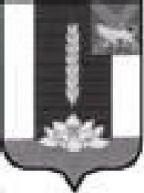 ДУМА Черниговского РАЙОНА________________________________________________________________РЕШЕНИЕПринято решением Думы Черниговского района29 мая 2019 № 204О внесении изменений в   Устав Черниговского муниципального района  В целях приведения Устава Черниговского муниципального района, в соответствие с действующим законодательством, руководствуясь Федеральным Законом от 06.10.2003 года № 131-ФЗ «Об общих принципах организации местного самоуправления в Российской Федерации», Уставом Черниговского муниципального района 1.Внести в Устав Черниговского муниципального района следующие изменения:1) в статье 4 Устава Черниговского района слова «Почетный житель» заменить словами «Почетный гражданин».2) пункт 6.2 части 1 статьи 5 Устава Черниговского муниципального района изложить в следующей редакции:«6.2) разработка и осуществление мер, направленных на укрепление межнационального и межконфессионального согласия, поддержку и развитие языков и культуры народов Российской Федерации, проживающих на территории муниципального района, реализацию прав коренных малочисленных народов и других национальных меньшинств, обеспечение социальной и культурной адаптации мигрантов, профилактику межнациональных (межэтнических) конфликтов;».3) в статье 8 Устава Черниговского муниципального района:а) часть 2 изложить в следующей редакции:«2. Наряду с предусмотренными частью 1 настоящей статьи формами непосредственного участия населения в осуществлении местного самоуправления, жители Черниговского муниципального района вправе участвовать в иных формах, не противоречащих Конституции Российской Федерации, федеральным законам и законам Приморского края.»б) дополнить частью 3 следующего содержания:«3. Органы местного самоуправления и должностные лица местного самоуправления Черниговского муниципального района обязаны содействовать населению в непосредственном осуществлении местного самоуправления.»4) в части 6 статьи 29 Устава Черниговского района слова «почетных жителей» заменить словами «почетных граждан»5) часть 1 статьи 66 Устава Черниговского муниципального района после слов «прокурором Черниговского района,» дополнить словами «Владивостокским межрайонным природоохранным прокурором,»2. Настоящее решение вступает в силу с момента официального опубликования в «Вестнике нормативных правовых актов Черниговского района» - приложении к газете «Новое время.Глава Черниговского района                                                              В.Н. Сёмкин30 мая 2019 года№ 166- НПА